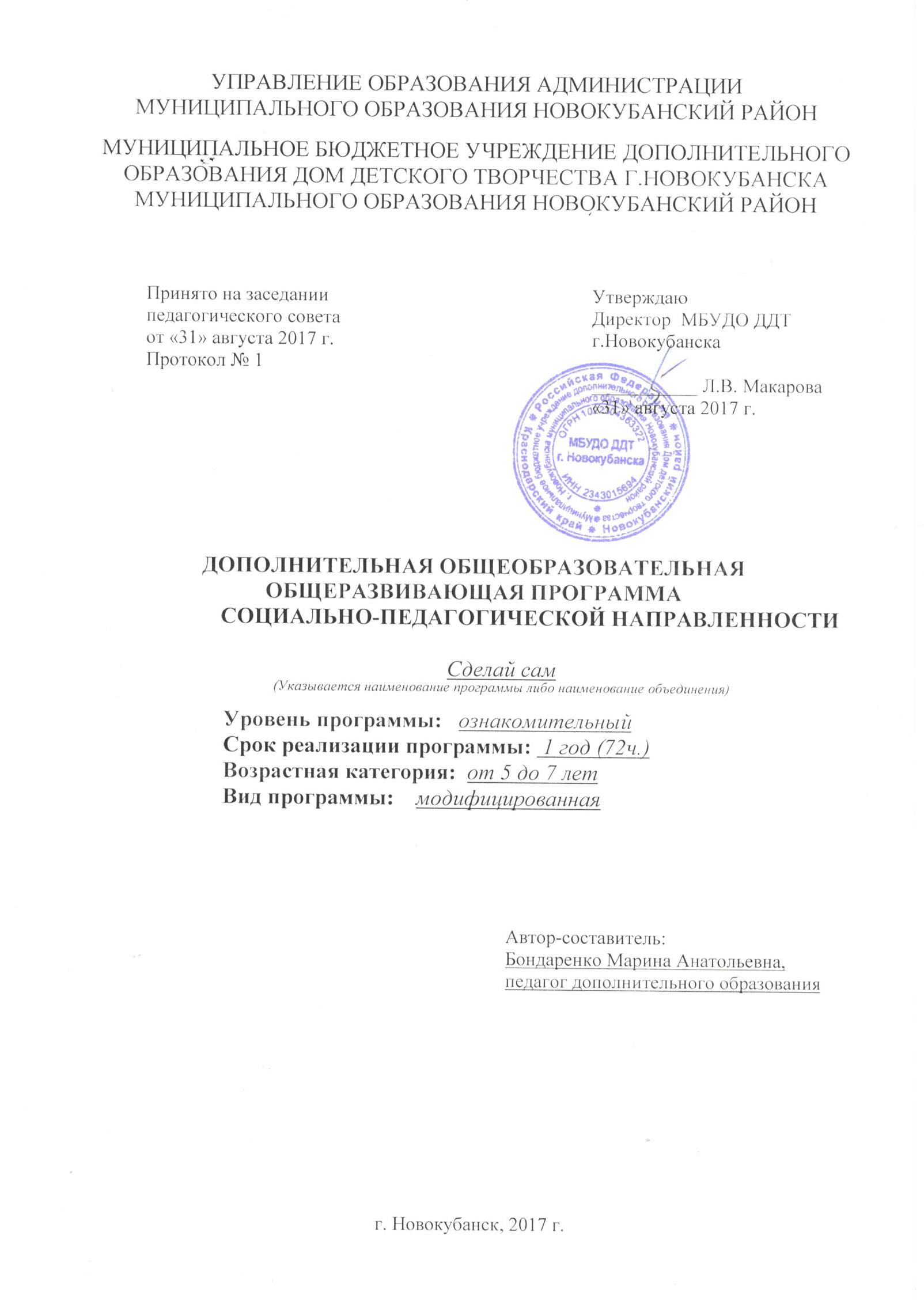 Пояснительная записка.Дополнительная общеобразовательная общеразвивающая    программа «Сделай сам» обновлена с учётом развития науки, техники, культуры, экономики, технологий и социальной сферы. Нормативно-методическое основы разработки дополнительной общеобразовательной общеразвивающей программы «Сделай сам» представлены в следующих документах:Федеральный закон Российской Федерации от 29 декабря . № 273-ФЗ «Об образовании в Российской Федерации» (Далее – ФЗ № 273). Концепция развития дополнительного образования детей, утвержденная распоряжением Правительства Российской Федерации от 4 сентября . № 1726-р (Далее – Концепция). Приказ Министерства образования и науки РФ от 29 августа . № 1008 «Об утверждении Порядка организации и осуществления образовательной деятельности по дополнительным общеобразовательным программам» (Далее – Приказ № 1008) Приказ Министерства образования и науки РФ от 9 января . № 2 «Об утверждении порядка применения организациями, осуществляющими образовательную деятельность, электронного обучения, дистанционных образовательных технологий при реализации образовательных программ» (Далее – Приказ № 2) Постановление Главного государственного санитарного врача Российской Федерации от 4 июля . № 41 «Об утверждении СанПиН 2.4.4.3172-14 «Санитарно-эпидемиологические требования к устройству, содержанию и организации режима работы образовательных организаций дополнительного образования детей».  Методические рекомендации по проектированию дополнительных общеразвивающих программ от 18.11.2015 г. Министерство образования и науки РФ. Устав Муниципального бюджетного учреждения дополнительного образования Дома детского творчества г. Новокубанска муниципального образования Новокубанский район.Направленность. Дополнительная общеобразовательная программа «Сделай сам» отнесена к программам социально-педагогической направленности. Ее цель и задачи направлены на социальную адаптацию, повышение уровня готовности обучающихся к взаимодействию с различными социальными институтами, формирование знаний об основных сферах современной социальной жизни, устройстве общества, создание условий для развития коммуникативной, социально успешной личности, расширение «социальной практики», воспитание социальной компетентности (сфера деятельности «человек и общество», «человек-человек»), формирование педагогических навыков.  Она представляет собой  инструмент   введения    ребенка   5-7  лет   в   мир  изобразительного искусства и декоративно-прикладного творчества.Актуальность  программы  заключается  в  социальной  потребности   раннего    развития  умственных  способностей   детей дошкольного возраста,  не посещающих и посещающих дошкольные учреждения. Дошкольное воспитание и образование детей является важным звеном общей системы образования.  Сочетание практической и игровой деятельности, решение проблемных ситуаций, доставляет ребятам удовольствие получить результат тех или иных действий, у детей возникает потребность овладеть определенными знаниями самостоятельно. Набор учащихся в коллектив осуществляется  без конкурса, ведутся занятия на базе  студии раннего развития «Малышок».Ключевые понятия вводятся через игровые задания, поэтому внимание дошкольников опосредованно акцентируется на важных моментах, не снижая интереса к самому виду деятельности. Воспитанники включаются в ориентированную творческую интеллектуальную деятельность.Новизна программы состоит в том, что наиболее благоприятным периодом для начала приобщения детей к обучению является дошкольный  возраст. Учебные умения и навыки детей развиваются тем быстрее, чем раньше начинается обучение каким – либо видам деятельности, а также в использовании современных педагогических технологий.Педагогическая целесообразность программы основана на развитии  интереса  к  изобразительному искусству, любознательности, смекалки,    сообразительности детей, развитии мышления детей. У детей развиваются личностные качества, такие как терпение, усердие, сосредоточенность, самостоятельность, аккуратность, то есть происходит нравственное развитие. Невозможно добиться высоких результатов, не приложив трудолюбия, терпения. Многократность отработки навыков и умений, повтор действий повышают качество усвоения образовательной программы.                         Предлагаемые в программе виды деятельности являются целесообразными для детей  дошкольного возраста, так как учтены психологические особенности дошкольника, уровень умений и навыков обучающихся,  а содержание отображает познавательный интерес данного возраста.Отличительные особенности. Программа дает возможность осуществить высокий эстетический уровень образования, так как при изготовлении поделок, изделий уделяется большое внимание художественному восприятию действительности. В процессе освоения программы «Сделай сам» осуществляется развитие технического и художественного мышления, творческих способностей личности, формируется толерантное мировоззрение, навыки бесконфликтного делового общения. Основной итог освоения программы - это сформированность у обучающихся регулятивных, коммуникативных и познавательных универсальных учебных действий, являющихся основным объектом метапредметных результатов.Адресат программы. Дополнительная общеобразовательная общеразвивающая программа «Сделай сам» рассчитана на детей 5-7 лет (мальчики и девочки). В группы принимаются дети, не имеющие специальных навыков. Подразумевается обучение детей без базовой подготовки по предмету. Количество обучающихся в одной группе 8-10 детей. Начало пред школьного обучения означает переход  к учебной как ведущей деятельности дошкольника, в которой формируются основные психические новообразования.Важным условием организации занятий с дошкольниками, является психологическая комфортность детей, обеспечивающая их эмоциональное благополучие. Атмосфера доброжелательности, вера в силы ребенка, индивидуальный подход, создание для каждого ситуации успеха необходимы не только для познавательного развития детей, но и для их нормального психофизиологического состояния. Формированию навыков самооценки способствует также подведение итогов занятия. В течение 2-3 минут внимание детей акцентируется на основных идеях занятия. Здесь же дети могут высказать свое отношение к занятию, к тому, что им понравилось, а что было трудным. Эта обратная связь поможет взрослому в последующем скорректировать свою работу. Поскольку все дети обладают своими, только им свойственными качествами и уровнем развития, необходимо дифференцировать задания с учетом индивидуальных особенностей ребенка, создавая ситуацию успеха для каждого из них. Каждый ребенок должен продвигаться вперед своим темпом и с постоянным успехом.Уровень программы, объем и сроки. Объем программы рассчитан на 1 год обучения. Общее количество часов в год – 72 часа. Продолжительность одного занятия – 30 минут (по одному занятию 2 раза в неделю).Формы обучения.   Форма проведения занятия очная. Групповая форма с индивидуальным подходом к ребенку.Занятия проводятся в группах по 8-10 человек. Формирование  учебных  групп  проводится  по  возрастному принципу. Занятия в объединении проводятся   в  виде лекций, бесед, экскурсий, конкурсов, практических  и  самостоятельных  работ,  игр,  тренингов, коллективных творческих дел, просмотров, социальных и гражданско-патриотических акций.  В объединениях в течение года могут проводиться массовые мероприятия: игры, конкурсы, праздники, концерты, выставки, поздравления.В процессе реализации программы используются следующие формы организации обучения: - индивидуальные (педагог уделяет внимание обучающемуся, когда другие работают);- индивидуально-групповые (педагог уделяет внимание нескольким обучающимся на занятии в то время, когда другие работают самостоятельно);- дифференцированно-групповые (в группы объединяют обучающихся с одинаковыми учебными возможностями и уровнем сформированности умений и навыков);- работа в парах;- фронтальные (фронтально-репродуктивные и фронтально-поисковые).Режим занятий. Количество учебных часов в год – 72 часа. Продолжительность одного занятия – 30 минут (по 1 занятию 2 раза в неделю).Особенности организации образовательного процесса. Образовательный процесс осуществляется на русском языке, в соответствии с направлениями развития ребенка. Программа обеспечивает развитие личности детей в различных видах общения и деятельности с учетом их возрастных индивидуальных, психологических и физиологических особенностей. Программа направлена на создание условий развития ребенка, открывающих возможности для его позитивной социализации, его личностного развития, развития инициативы и творческих способностей на основе сотрудничества с взрослыми и сверстниками и соответствующим возрасту видам деятельности. - Направленность группы - общеразвивающая - Возрастная группа – 5-7 лет. Фактическая наполняемость – 8-10 человек.Цель: содействие всестороннему личностному развитию дошкольника путем приобщения его к творчеству.Задачи.Образовательные:    -   способствовать  развитию интересов  и  способностей  ребят,  мотивации  к  обучению;раскрытие истоков и роли декоративно-прикладного творчества (предметов быта, художественной среды) в жизни общества;обучение навыкам и приемам в работе  с материалом (коллаж, аппликация, лепка из теста).Личностные:помощь в формировании представления о творческом человеке, как о творческой личности, духовно связанной с культурой и природой родного края, носителе традиций коллективного опыта;развитие художественно-творческих способностей детей: конструктивного и образного мышления, коммуникативных качеств.Метапредметные:способствовать   развитию   мировоззрения    и   нравственной   позиции   воспитанников;привитие любви к искусству.Содержание программы.Учебный план.Содержание учебного плана.1.Вводное занятие.Теория: Ознакомление с правилами работы в учебной мастерской. Знакомство с образцами детского декоративного творчества. Организация труда. Техника безопасности.Практика: лепка, рисование, аппликация, графические диктанты, народное творчество.2. Наши первые ступеньки. Теория: Общие сведения о цвете, правильное рисование красками, приемы использования. Развитие объемного видения предметов, осмысливание пластических особенностей форм, развитие чувства цельности композиции. Средства выразительности - пятно, почка, короткая линия, цвет. Лепка рельефных поделок.Практика: лепка, рисование, аппликация, графические диктанты, народное творчество.3. Золотая осень.Теория: Рисование по памяти и по представлению осеннего дерева, листьев. На занятии дети учатся изображать листья деревьев, передавать в рисунках яркие краски осенней природы. Для этого объясняется последовательность рисования листьев карандашом и красками. Изучение основных и дополнительных цветов, теплой и холодной гаммы, смешение оттенков.Практика: лепка, рисование, аппликация, графические диктанты, народное творчество.4. Зимняя фантазия.Теория: На занятиях особое внимание уделяется раскрытию красоты природы – белый пушистый снег, солнечные и искрящиеся от инея  ветки ели, сказочные сугробы. На занятиях изготовления подарочного новогоднего сувенира, особое внимание уделяется созданию праздничного настроения. На этих занятиях формируется умение работать с цветом, насыщенностью оттенков краски, выражать свои чувства любви, уважения к близким, духовной доброты.Практика: лепка, рисование, аппликация, графические диктанты, народное творчество.5. Иллюстрации.Теория: Лепка и изображение на бумаге с помощью карандашей и красок на тему любимых сказочных героев, иллюстрирование сказочных сюжетов, которое ведется по памяти, на основе целенаправленных предварительных наблюдений, по воображению.Практика: лепка, рисование, аппликация, графические диктанты, народное творчество.6. Народное декоративно-прикладное творчество.Теория: Знакомство с видами народно декоративно-прикладного искусства: художественной росписью по фарфору (Гжель), народная вышивка (матрешка в русском сарафане), расписной дымковской игрушкой. Для развития детского воображения в эскизах для украшения простейших предметов применяются узоры в полосе, квадрате, прямоугольнике,   элементы   декоративно-сюжетной   композиции. Учимся  применять в декоративной работе линию симметрии, ритм, элементарные приемы кистевой росписи.Практика: лепка, рисование, аппликация, графические диктанты, народное творчество.7. Творческие занятия.Теория: Занятия, на которых развивается зрительное представление, образное мышление, воображение, фантазия. Ребенок пробует рисовать мягкими материалами, акварелью, создавать изображение с помощью аппликации, лепить из соленого теста поделки. Изображение с помощью аппликации, лепить из соленого теста поделки.Практика: лепка, рисование, аппликация, графические диктанты, народное творчество.Планируемые результаты. В программе «Сделай сам» чаще всего применяются наглядные методы обучения. Они развивают художественное видение окружающего мира,  эстетический вкус, приобщают к прекрасному. Наряду с наглядными методами обучения изобразительной и декоративно-прикладной деятельности используются словесные методы и приемы (беседы, объяснение, вопросы, поощрения, совет, художественное слово). Также используются методы мозгового штурма, проблемного обучения, проектный и проектно-конструкторский методы, которые способствуют развитию воображения, самостоятельному мышлению ребят и принятию ими конструктивных решений. Программа  предусматривает изучение  теоретических  материалов,  закрепление  знаний  в  процессе  практической  работы  и  достижение определенного уровня овладения детьми изобразительной грамотой. Предметные результаты:с помощью каких материалов изображает художник - бумага, холст, картон, карандаш, кисть, краски и пр.);о рисунке, картине, пейзаже, натюрморте, спектре, иллюстрации, узоре, палитре, батике;о художественной росписи по дереву (Хохлома, Городец), по фарфору (Гжель), о глиняной народной игрушке (Дымково), сведения о декоративной росписи матрешек, орнаменте разных народов;об особенности работы акварельными красками;сведения о насекомых, птицах, животных;стремиться верно и выразительно передавать в рисунке простейшую форму, основные пропорции, общее строение и цвет предметов;правильно разводить и смешивать акварельные краски, равно закрывая ими необходимую поверхность;выполнять эскизы оформления предметов на основе декоративного обобщения форм растительного и животного мира;расписывать готовые изделия;использовать особенности силуэта, ритма элементов в полосе, прямоугольнике, круге;применять навыки декоративного оформления в аппликациях.Личностные результаты:  эмоционально откликаться на красоту природы, красоту людей, родной земли;правильно определять   свою самооценку;сотрудничать с друзьями, уважать окружающих;проявляет умения самостоятельного ухода за собой - моет руки, умеет убрать своё рабочее место, делает зарядку, активно участвует в физкультминутках.Метапредметные результаты:соблюдать последовательное выполнение работы;ребёнок готов   отвечать, вести диалог.Календарный учебный график.Промежуточная (П) аттестация							Каникулярный период (К)Итоговая (И) аттестация 								Занятия, не предусмотренные расписанием (З)Условия реализации программы.Материально-техническое обеспечение: Наличие кабинета с 10-ю посадочными  местами, учебные столы не менее 5-и, 10 стульев, освещение кабинета и возможность проветривания его должно удовлетворять требованиям СанПиНа. В кабинете должна быть доска для работы мелом, шкаф для хранения всех принадлежностей, полки для демонстрации наглядных пособий.Перечень оборудования, инструментов и материалов. Для занятий требуются  наглядные пособия демонстрационного, иллюстрационного, раздаточного  характера, плакаты с поэтапным выполнением задания, образцы готовых работ, игрушек из соленого теста, технологические карты, иллюстрации,  репродукции картин, фотографии, плакаты, схемы, дидактический раздаточный материал. Канцелярские материалы: картон, бумага цветная, бумага самоклеящаяся, бумага для черчения, краски акварельные, кисть, карандаш простой, карандаши, фломастеры, мука,соль.Информационное обеспечение. Цифровые образовательные ресурсы (интернет-источники):Социальная сеть работников образования multiurok.ru.Социальная сеть работников образования  nsportal.ru.Международный образовательный портал «maam.ru» http://www.maam.ru.Сайт «Дошкольное образование» twirpx.com.Детский развивающий портал         http://pochemu4ka.ru.Развивающие игры для детей baby-gamer.ru.Кадровое обеспечение. Реализовать программу «Сделай сам» может педагог, обладающий профессиональными знаниями (со средне-специальным или высшим  педагогическим образованием), имеющим практические навыки организации деятельности детей в области искусства.Формы аттестации. Оценка образовательных результатов учащихся по дополнительной общеобразовательной общеразвивающей программе  «Сделай сам»  осуществляется в порядке, установленном локальным нормативным актом «Положение  о внутренней итоговой аттестации освоения  дополнительных общеобразовательных  программ обучающимися объединений муниципального бюджетного учреждения дополнительного образования Дома детского творчества г. Новокубанска муниципального образования Новокубанский район». Формой отслеживания и фиксации образовательных результатов учащихся является протокол внутренней итоговой аттестации, составленный  педагогом.Оценочные материалы. В  программе предусматривается  проверка  текущих  результатов – проведение мониторинга эффективности обучения учащихся.  Его  цель  - выявление ошибок и успехов в работе. Мониторинг составляется на начальном этапе, промежуточном и в конце учебного года (за полугодие и за год).  Применяется 10-бальная шкала оценки (высокий  уровень  -  8-10  баллов,  средний  5-7  баллов, низкий 1-4 балла). В результате составляется таблица, где фиксируется результативность усвоения материала. Методические материалы. На основе принципов построения программы определяются приемы и  методы обучения и воспитания.Методы обучения:- словесный  (беседа, рассказ, сообщение, объяснение, диалог);- наблюдения (зарисовки, записи, фотографирование);- исследования (знакомство с библиотечным фондом и электронными носителями); - практическая работа (зарисовки, лепка, рисование);- наглядный (образцы, схемы, раздаточный материал);- обучение успехом (поощрения, открытые занятия для родителей);- игровой (путешествия, конкурсы, соревнования, праздники, ролевые и деловые игры и др.);- убеждения (пример, самоанализ, анализ практической деятельности).            Образовательные технологии. Игровые – формируют воображение и символическую функцию сознания, у ребенка возникает ориентация в собственных чувствах и формируются навыки их культурного выражения, что позволяет дошкольнику включится в коллективную деятельность и общение. Благодаря использованию игровой деятельности в дошкольном периоде формируется готовность к общественно-значимой и общественно-оцениваемой деятельности учения. В нее включаются последовательно:игры и упражнения, формирующие умение выделять основные, характерные признаки предметов, сравнивать, сопоставлять их;группы игр на обобщение предметов по определенным признакам;группы игр, в процессе которых у дошкольников развивается умение отличать реальные явления от нереальных; группы игр, воспитывающих умение владеть собой, быстроту реакции на слово, смекалку и др.технологии личностно-ориентированного обучения - ставят в центр всей системы дошкольного образования личность ребенка, обеспечение комфортных условий в семье и дошкольном учреждении, бесконфликтных и безопасных условий ее развития, реализация имеющихся природных потенциалов ребёнка. педагогика  сотрудничества, заложенная в программу «Сделай сам»,  дает  возможность детям интерактивно  познавать    мир,   общаться    и    сотрудничать    с    ровесниками    и    взрослыми.  Формы организации учебного занятия: беседа, игра,  конкурс, наблюдение,   открытое занятие, практическое занятие, презентация, творческая мастерская, тренинг, деловые и сюжетно-ролевые игры,  игры - путешествия, конструирование, работа  в  альбомах, рисование, праздники.Тематика и формы методических и дидактических материалов по программе.Алгоритм учебного занятия:Занятие «Сделай сам» по структуре может быть построено таким   образом:-  организационный   настрой   на  занятие;принятие   решений   о  теме  занятия;игра  -  вступление;работа   с наглядным материалом, объяснение, беседа, мини лекция,беседа, индивидуальный опрос;игра -  конкурс;физкультминутка   /игра  на  внимание;подведение  итогов   занятия.Список литературыЛитература для педагога.Ли Н.Г. «Рисунок. Основы учебного академического рисунка» учебник – Москва: Эксмо, 2018 г.-48 ил.Лунев А. «Современное пособие по рисованию для юного художника. Увлекательные уроки живописи, графики, дизайна». – Ростов-на-Дону: БАО-ПРЕСС, 2013.Шалаева Г.П. «Школа для дошколят: Букварь. Арифметика. Английский язык. Рисование. Окружающий мир»; Г.П. Шалаева. – Москва: СЛОВО, Эксмо, 2010 г.Фоминова А.Н., Шабанова Т.Л.  «Педагогическая психология» Учебное пособие, 2013 г.Фиофанова О.А. «Психология взросления и воспитательные практики нового поколения» Учебное пособие, Москва 2012 г.Богачкина Н. «Шпаргалка по педагогической психологии», Москва 2010 г.Ильин Е.П. «Психология для педагогов» СПб: Питер, 2012 г.Акимов О.Е. «Психолгия познания. УДОД», 2012 г.Василькова Ю.В., Василькова Т.А.  «Социальная педагогика», 2013 г.Веракса А.Н. Пособие для психологов и педагогов «Практический психолог в детском саду», Москва, Мозаика-Синтез, 2010 г.Герасимова А.С., Жукова О.С., Кузнецова В.Г. «Энциклопедия развития и обучения школьника»; А.С. Герасимова. –  Москва: ЗАО «ОЛМА Медиа Групп», 2010 г.Литература для детей.1. «Школа юного художника»; РООССА, 2012 г.2. Животные России. Детская энциклопедия. – Москва: РОСМЭН, 2014.-95.3. Птицы России. Детская энциклопедия. – Москва: РОСМЭН, 2014.-95с.4. Планета Земля. Детская энциклопедия. – Москва: РОСМЭН, 2013.-95с.5. Насекомые. Детская энциклопедия. – Москва: РОСМЭН, 2014.-95с.6. Животный мир планеты Земля. – Ростов-на-Дону: «Проф-пресс», 2017.-95с.7. Чудеса из природных материалов. – Питер, 2014.-80с.8. Морозова О.А. «Волшебный пластилин»; О.А. Морозова. – Москва: М Мозаика-Синтез, 2010 г.9. Носова Т. «Подарки и игрушки своими руками»; Т. Носова. - Москва: Мозаика-Синтез, 2010 г.Литература для родителей.Животные России. Детская энциклопедия. – Москва: РОСМЭН, 2014.-95.Птицы России. Детская энциклопедия. – Москва: РОСМЭН, 2014.-95с.Планета Земля. Детская энциклопедия. – Москва: РОСМЭН, 2013.-95с.Насекомые. Детская энциклопедия. – Москва: РОСМЭН, 2014.-95с.Животный мир планеты Земля. – Ростов-на-Дону: «Проф-пресс», 2017.-95с.Чудеса из природных материалов. – Питер, 2014.-80с.Морозова О.А. «Волшебный пластилин»; О.А. Морозова. – Москва: М Мозаика-Синтез, 2010 г.Носова Т. «Подарки и игрушки своими руками»; Т. Носова. - Москва: Мозаика-Синтез, 2010 г.Герасимова А.С., Жукова О.С., Кузнецова В.Г. «Энциклопедия развития и обучения школьника»; А.С. Герасимова. –  Москва: ЗАО «ОЛМА Медиа Групп», 2010 г.Шалаева Г.П. «Школа для дошколят: Букварь. Арифметика. Английский язык. Рисование. Окружающий мир»; Г.П. Шалаева. – Москва: СЛОВО, Эксмо, 2010 г.Фоминова А.Н., Шабанова Т.Л.  «Педагогическая психология» Учебное пособие, 2013 г.Фиофанова О.А. «Психология взросления и воспитательные практики нового поколения» Учебное пособие, Москва 2012 г.Богачкина Н. «Шпаргалка по педагогической психологии», Москва 2010 г.Ильин Е.П. «Психология для педагогов» СПб: Питер, 2012 г.Акимов О.Е. «Психология познания. УДОД», 2012 г.Василькова Ю.В., Василькова Т.А.  «Социальная педагогика», 2013 г.Веракса А.Н. Пособие для психологов и педагогов «Практический психолог в детском саду», Москва, Мозаика-Синтез, 2010 г.10. «Школа юного художника»; РООССА, 2012 г.11. Морозова О.А. «Волшебный пластилин»; О.А. Морозова. – Москва: М Мозаика-Синтез, 2010 г.12.  Носова Т. «Подарки и игрушки своими руками»; Т. Носова. - Москва: Мозаика-Синтез, 2010 г.№ п/пНаименование учебных дисциплин, курсов,разделов тем.Всего,час.Количество часовКоличество часовФормы контроля№ п/пНаименование учебных дисциплин, курсов,разделов тем.Всего,час.Теоретич. учебные занятияПрактич.учебные занятияФормы контроля1Вводное занятие. Инструктаж по технике безопасности.11-Наблюдение2Наши первые ступеньки.182.5015.10Наблюдение3Золотая осень.91.307.30Наблюдение4Зимняя фантазия.101.408.20Наблюдение5Иллюстрации.142.2011.40Наблюдение6Народное декоративно-прикладное творчество.615Наблюдение7Творческие занятия.142.2011.40НаблюдениеИтого:7212.4059.20-Год обученияс 01.09.2017 г.с 01.09.2017 г.до 31.08.2018 г.до 31.08.2018 г.Дата начала и окончания учебного периодас 01.09.2017 г.с 01.09.2017 г.до 31.05.2018 г.до 31.05.2018 г.Количество учебных недель36 недель36 недель36 недель36 недельПродолжительность каникулс 01.01.2018 г. по 07.01.2018 г.с 01.01.2018 г. по 07.01.2018 г.с 01.06.2018 г. по 31.08.2018 г.с 01.06.2018 г. по 31.08.2018 г.Место проведения занятийI группа 1А ССМБУДО ДДТ г.НовокубанскаКабинет № 8II группа 1Б ССМБУДО ДДТ г.НовокубанскаКабинет № 8III группа 1В ССМБУДО ДДТ г.НовокубанскаКабинет № 8IV группа 1Г ССМБУДО ДДТ г.НовокубанскаКабинет № 8Время проведения занятийПеремены: 5 минутДеньпонедельник09.10-09.40среда09.10-09.40Деньпонедельник09.45-10.15среда09.45-10.15Деньпонедельник10.55-11.25среда11.30-12.00Деньпонедельник10.55-11.25среда11.30-12.00Форма занятийГрупповаяГрупповаяГрупповаяГрупповаяСроки контрольных процедурТекущая диагностика (январь-февраль), итоговая внутренняя аттестация (май)Текущая диагностика (январь-февраль), итоговая внутренняя аттестация (май)Текущая диагностика (январь-февраль), итоговая внутренняя аттестация (май)Текущая диагностика (январь-февраль), итоговая внутренняя аттестация (май)Сроки выездов, экскурсий, походов …----Участие в массовых мероприятиях (конкурсах, фестивалях, праздниках)Сентябрь. Знакомство с коллективом.Октябрь. Воспитательное мероприятие «Безопасность на дороге».Декабрь. Участие в новогоднем утреннике ДДТ. Февраль. Участие в месячнике военно-патриотического воспитания.Апрель. Воспитательная беседа «Пасха. Традиции. Пасхальный стол»Май. Участие в мероприятиях, посвященных 1 мая и «Дню Победы».Сентябрь. Знакомство с коллективом.Октябрь. Воспитательное мероприятие «Безопасность на дороге».Декабрь. Участие в новогоднем утреннике ДДТ. Февраль. Участие в месячнике военно-патриотического воспитания.Апрель. Воспитательная беседа «Пасха. Традиции. Пасхальный стол»Май. Участие в мероприятиях, посвященных 1 мая и «Дню Победы».Сентябрь. Знакомство с коллективом.Октябрь. Воспитательное мероприятие «Безопасность на дороге».Декабрь. Участие в новогоднем утреннике ДДТ. Февраль. Участие в месячнике военно-патриотического воспитания.Апрель. Воспитательная беседа «Пасха. Традиции. Пасхальный стол»Май. Участие в мероприятиях, посвященных 1 мая и «Дню Победы».Сентябрь. Знакомство с коллективом.Октябрь. Воспитательное мероприятие «Безопасность на дороге».Декабрь. Участие в новогоднем утреннике ДДТ. Февраль. Участие в месячнике военно-патриотического воспитания.Апрель. Воспитательная беседа «Пасха. Традиции. Пасхальный стол»Май. Участие в мероприятиях, посвященных 1 мая и «Дню Победы».Год обученияГод обученияГод обученияСентябрьСентябрьСентябрьСентябрьСентябрьОктябрьОктябрьОктябрьОктябрьОктябрьНоябрьНоябрьНоябрьНоябрьНоябрьДекабрьДекабрьДекабрьДекабрьДекабрьНеделяНеделяНеделя01.09.17-03.09.1704.09.17-10.09.1711.09.17-17.09.1718.09.17-24.09.1725.09.17-30.09.1702.10.17-08.10.1709.10-17-15.10.1716.10.17-22.10.1723.10.17-29.10.1730.10.17-31.10.1701.11.17-05.11.1706.11.17-12.11.1713.11.17-19.11.1720.11.17-26.11.1727.11-17-30.11.1701.12.17-03.12.1704.12.17-10.12.1711.12.17-17.12.1718.12.17-24.12.1725.12.17-31.12.17Ознакомительный уровень программы (количество часов)I группа1А ССI группа1А СС-22222222112222-2222Ознакомительный уровень программы (количество часов)II группа1Б ССII группа1Б СС-22222222112222-2222Ознакомительный уровень программы (количество часов)III группа1В ССIII группа1В СС-22222222112222-2222Ознакомительный уровень программы (количество часов)IV группа1Г ССIV группа1Г СС-22222222112222-2222Год обученияГод обученияГод обученияЯнварьЯнварьЯнварьЯнварьЯнварьФевральФевральФевральФевральФевральМартМартМартМартМартАпрельАпрельАпрельАпрельАпрельНеделяНеделяНеделя01.01.18-07.01.1808.01.18-14.01.1815.01.18-21.01.1822.01.18-28.01.1829.01.18-31.01.1801.02.18-04.02.1805.02.18-11.02.1812.02.18-18.02.1819.02.18-25.02.1826.02.18-28.02.1801.03.18-04.03.1805.03.18-11.03.1812.03.18-18.03.1819.03.18-25.03.1826.03.18-28.03.1802.04.18-08.04.1809.04.18-15.04.1816.04.18-22.04.1823.04.18-29.04.1830.04.18Ознакомительный уровень программы (количество часов)Ознакомительный уровень программы (количество часов)I группа1А ССК2222-2222-222222221Ознакомительный уровень программы (количество часов)Ознакомительный уровень программы (количество часов)II группа1Б ССК2222-2222-222222221Ознакомительный уровень программы (количество часов)Ознакомительный уровень программы (количество часов)III группа1В ССК2222-2222-222222221Ознакомительный уровень программы (количество часов)Ознакомительный уровень программы (количество часов)IV группа1Г ССК2222-2222-222222221Год обученияГод обученияМайМайМайМайМайИюньИюньИюньИюньИюньИюльИюльИюльИюльИюльАвгустАвгустАвгустАвгустАвгустВсего учебных недельВсего часов по программеНеделяНеделя01.05.18-06.05.1807.05.18-13.05.1814.05.18-20.05.1821.05.18-27.05.1828.05.18-31.05.1801.06.18-03.06.1804.06.18-10.06.1811.06.18-17.06.1818.06.18-24.06.1825.06.18-30.06.1802.07.18-08.07.1809.07.18-15.07.1816.07.18-22.07.1823.07.18-29.07.1830.07.18-31.07.1802.08.18-05.08.1806.08.18-12.08.1813.08.18-19.08.1820.08.18-26.08.1827.08.18-31.08.18Ознакомительный уровень программы (количество часов)I группа1А СС1122ИКККККК3672Ознакомительный уровень программы (количество часов)II группа1Б СС1122ИКККККК3672Ознакомительный уровень программы (количество часов)III группа1В СС1122ИКККККК3672Ознакомительный уровень программы (количество часов)IV группа1Г СС1122ИКККККК3672№Раздел или тема программыФорма организации или форма проведения.Методы и приемы организации учебно-воспитательского процессаДидактический материал, техническое оснащение занятийВиды и формы контроля1 Вводное занятие. Инструктаж по технике безопасности.1 Вводное занятие. Инструктаж по технике безопасности.1 Вводное занятие. Инструктаж по технике безопасности.1 Вводное занятие. Инструктаж по технике безопасности.1 Вводное занятие. Инструктаж по технике безопасности.1 Вводное занятие. Инструктаж по технике безопасности.1Вводное занятие. Инструктаж по технике безопасности.ФронтальнаяБеседа, объяснениеПлакаты, памяткиВводное2 Наши первые ступеньки.2 Наши первые ступеньки.2 Наши первые ступеньки.2 Наши первые ступеньки.2 Наши первые ступеньки.2 Наши первые ступеньки.2Колобок (тесто пластика).Индивидуально-фронтальная и коллективнаяНаглядный, практические задания и упражнения)Схемы, раздаточный материал, эскизы, демонстрация иллюстрацийВыставка, презентация творческих работ  3Роспись колобка акварелью.Индивидуальная работа, объединение в подгруппы,  коллективная.Словесный, наглядный, практическийСхемы, раздаточный материал, конспект бесед к занятиямДиагностика мониторинг, анализ работ4Гусеница (тесто пластика).Индивидуальная работа,  фронтальная, практическая  Наглядный, практические задания,  репродуктивныйСхемы. рисунки, эскизы, демонстрация иллюстрацийКоллективный анализ работ, наблюдение5Роспись гусеницы акварелью.Фронтальная, практическоеНаглядный, практическийРаздаточный материал Наблюдение6Мишка (тесто пластика).Коллективная и групповаяНаглядный, рассказ, репродуктивныйРаздаточный материал, инструменты, схемыАнализ работ, наблюдение7Роспись мишки акварелью.Индивидуально-фронтальная и коллективнаяНаглядный, практические задания и упражнения)Схемы, раздаточный материал, эскизы, демонстрация иллюстрацийВыставка, презентация творческих работ  8Бабочка (тесто пластика).Индивидуальная работа, объединение в подгруппы,  коллективная.Словесный, наглядный, практическийСхемы, раздаточный материал, конспект бесед к занятиямДиагностика мониторинг анализ работ9Роспись бабочки акварелью.Индивидуальная работа,  фронтальная, практическая  Наглядный, практические задания,  репродуктивныйСхемы. рисунки, эскизы, демонстрация иллюстрацийКоллективный анализ работ, наблюдение10Ёжик (тесто пластика).Фронтальная, практическоеНаглядный, практическийРаздаточный материал Наблюдение11Роспись ежа акварелью.Коллективная и групповаяНаглядный, рассказ, репродуктивныйРаздаточный материал, инструменты, схемыАнализ работ, наблюдение12Мышонок (тесто пластика).Индивидуально-фронтальная и коллективнаяНаглядный, практические задания и упражнения)Схемы, раздаточный материал, эскизы, демонстрация иллюстрацийВыставка, презентация творческих работ  13Роспись мышонка акварелью.Индивидуальная работа, объединение в подгруппы,  коллективная.Словесный, наглядный, практическийСхемы, раздаточный материал, конспект бесед к занятиямДиагностика мониторинг, анализ работ14Чебурашка (тесто пластика).Индивидуальная работа,  фронтальная, практическая  Наглядный, практические задания,  репродуктивныйСхемы. рисунки, эскизы, демонстрация иллюстрацийКоллективный анализ работ, наблюдение15Роспись Чебурашки акварелью.Фронтальная, практическоеНаглядный, практическийРаздаточный материал Наблюдение16Три медведя (тесто пластика).Коллективная и групповаяНаглядный, рассказ, репродуктивныйРаздаточный материал, инструменты, схемыАнализ работ, наблюдение17Роспись медведей акварелью.Индивидуально-фронтальная и коллективнаяНаглядный, практические задания и упражнения)Схемы, раздаточный материал, эскизы, демонстрация иллюстрацийВыставка, презентация творческих работ  18Черепаха (тесто пластика).Индивидуальная работа, объединение в подгруппы,  коллективная.Словесный, наглядный, практическийСхемы, раздаточный материал, конспект бесед к занятиямДиагностика мониторинг, анализ работ19Роспись черепахи акварелью.Индивидуальная работа,  фронтальная, практическая  Наглядный, практические задания,  репродуктивныйСхемы. рисунки, эскизы, демонстрация иллюстрацийКоллективный анализ работ, наблюдение3 Золотая осень.3 Золотая осень.3 Золотая осень.3 Золотая осень.3 Золотая осень.3 Золотая осень.20Грибная полянка (аппликация).Коллективная и групповаяНаглядный, рассказ, репродуктивныйРаздаточный материал, инструменты, схемыАнализ работ, наблюдение21Грибочек (тесто пластика).Индивидуально-фронтальная и коллективнаяНаглядный, практические задания и упражнения)Схемы, раздаточный материал, эскизы, демонстрация иллюстрацийВыставка, презентация творческих работ  22Роспись грибочка акварелью.Индивидуальная работа, объединение в подгруппы,  коллективная.Словесный, наглядный, практическийСхемы, раздаточный материал, конспект бесед к занятиямДиагностика мониторинг, анализ работ23Цветы осени (тесто пластика).Индивидуальная работа,  фронтальная, практическая  Наглядный, практические задания,  репродуктивныйСхемы. рисунки, эскизы, демонстрация иллюстрацийКоллективный анализ работ, наблюдение24Роспись цветов акварелью.Фронтальная, практическоеНаглядный, практическийРаздаточный материал Наблюдение25Осенние листья (аппликация).Коллективная и групповаяНаглядный, рассказ, репродуктивныйРаздаточный материал, инструменты, схемыАнализ работ, наблюдение26Осеннее дерево (трубочка).Индивидуально-фронтальная и коллективнаяНаглядный, практические задания и упражнения)Схемы, раздаточный материал, эскизы, демонстрация иллюстрацийВыставка, презентация творческих работ  27Погода осени (акварель).Индивидуальная работа, объединение в подгруппы,  коллективная.Словесный, наглядный, практическийСхемы, раздаточный материал, конспект бесед к занятиямДиагностика мониторинг, анализ работ28Пейзаж (аппликация).Индивидуальная работа,  фронтальная, практическая  Наглядный, практические задания,  репродуктивныйСхемы. рисунки, эскизы, демонстрация иллюстрацийКоллективный анализ работ, наблюдение4 Зимняя фантазия.4 Зимняя фантазия.4 Зимняя фантазия.4 Зимняя фантазия.4 Зимняя фантазия.4 Зимняя фантазия.29Подсвечник (тесто пластика).Коллективная и групповаяНаглядный, рассказ, репродуктивныйРаздаточный материал, инструменты, схемыАнализ работ, наблюдение30Роспись подсвечника акварелью.Индивидуально-фронтальная и коллективнаяНаглядный, практические задания и упражнения)Схемы, раздаточный материал, эскизы, демонстрация иллюстрацийВыставка, презентация творческих работ  31Снеговик (тесто пластика).Индивидуальная работа, объединение в подгруппы,  коллективная.Словесный, наглядный, практическийСхемы, раздаточный материал, конспект бесед к занятиямДиагностика мониторинг, анализ работ32Роспись снеговика акварелью.Индивидуальная работа,  фронтальная, практическая  Наглядный, практические задания,  репродуктивныйСхемы. рисунки, эскизы, демонстрация иллюстрацийКоллективный анализ работ, наблюдение33Елочка (тесто пластика).Фронтальная, практическоеНаглядный, практическийРаздаточный материал Наблюдение34Роспись елочки акварелью.Коллективная и групповаяНаглядный, рассказ, репродуктивныйРаздаточный материал, инструменты, схемыАнализ работ, наблюдение35Рождественская открытка (аппликация).Индивидуально-фронтальная и коллективнаяНаглядный, практические задания и упражнения)Схемы, раздаточный материал, эскизы, демонстрация иллюстрацийВыставка, презентация творческих работ  36Праздник в доме (акварель).Индивидуальная работа, объединение в подгруппы,  коллективная.Словесный, наглядный, практическийСхемы, раздаточный материал, конспект бесед к занятиямДиагностика мониторинг, анализ работ37Пингвин (тесто пластика).Индивидуальная работа,  фронтальная, практическая  Наглядный, практические задания,  репродуктивныйСхемы. рисунки, эскизы, демонстрация иллюстрацийКоллективный анализ работ, наблюдение38Роспись пингвина акварелью.Фронтальная, практическоеНаглядный, практическийРаздаточный материал Наблюдение5 Иллюстрации.5 Иллюстрации.5 Иллюстрации.5 Иллюстрации.5 Иллюстрации.5 Иллюстрации.39«Кто сказал мяу» (тесто пластика).Индивидуально-фронтальная и коллективнаяНаглядный, практические задания и упражнения)Схемы, раздаточный материал, эскизы, демонстрация иллюстрацийВыставка, презентация творческих работ  40Роспись котенка акварелью.Индивидуальная работа, объединение в подгруппы,  коллективная.Словесный, наглядный, практическийСхемы, раздаточный материал, конспект бесед к занятиямДиагностика мониторинг, анализ работ41Подводное царство золотой рыбки (акварель).Индивидуальная работа,  фронтальная, практическая  Наглядный, практические задания,  репродуктивныйСхемы. рисунки, эскизы, демонстрация иллюстрацийКоллективный анализ работ, наблюдение42Петушок-золотой гребешок (тесто пластика).Фронтальная, практическоеНаглядный, практическийРаздаточный материал Наблюдение43Роспись петушка акварелью.Коллективная и групповаяНаглядный, рассказ, репродуктивныйРаздаточный материал, инструменты, схемыАнализ работ, наблюдение44«Эта долька для ежа…» (цветные карандаши)Индивидуально-фронтальная и коллективнаяНаглядный, практические задания и упражнения)Схемы, раздаточный материал, эскизы, демонстрация иллюстрацийВыставка, презентация творческих работ  45Зайка (тесто пластика).Индивидуальная работа, объединение в подгруппы,  коллективная.Словесный, наглядный, практическийСхемы, раздаточный материал, конспект бесед к занятиямДиагностика мониторинг, анализ работ46Роспись зайки акварелью.Индивидуальная работа,  фронтальная, практическая  Наглядный, практические задания,  репродуктивныйСхемы. рисунки, эскизы, демонстрация иллюстрацийКоллективный анализ работ, наблюдение47Поздравительная открытка ко Дню защитника Отечества.Фронтальная, практическоеНаглядный, практическийРаздаточный материал Наблюдение48Три поросенка (тесто пластика).Коллективная и групповаяНаглядный, рассказ, репродуктивныйРаздаточный материал, инструменты, схемыАнализ работ, наблюдение49Роспись поросят акварелью.Индивидуально-фронтальная и коллективнаяНаглядный, практические задания и упражнения)Схемы, раздаточный материал, эскизы, демонстрация иллюстрацийВыставка, презентация творческих работ  50Буратино (тесто пластика).Индивидуальная работа, объединение в подгруппы,  коллективная.Словесный, наглядный, практическийСхемы, раздаточный материал, конспект бесед к занятиямДиагностика мониторинг, анализ работ51Роспись Буратино акварелью.Индивидуальная работа,  фронтальная, практическая  Наглядный, практические задания,  репродуктивныйСхемы. рисунки, эскизы, демонстрация иллюстрацийКоллективный анализ работ, наблюдение52Поздравительная открытка к 8 марта.Фронтальная, практическоеНаглядный, практическийРаздаточный материал Наблюдение6 Народное декоративно - прикладное творчество.6 Народное декоративно - прикладное творчество.6 Народное декоративно - прикладное творчество.6 Народное декоративно - прикладное творчество.6 Народное декоративно - прикладное творчество.6 Народное декоративно - прикладное творчество.53Матрешка (тесто пластика).Индивидуально-фронтальная и коллективнаяНаглядный, практические задания и упражнения)Схемы, раздаточный материал, эскизы, демонстрация иллюстрацийВыставка, презентация творческих работ  54Роспись матрешки акварелью.Индивидуальная работа, объединение в подгруппы,  коллективная.Словесный, наглядный, практическийСхемы, раздаточный материал, конспект бесед к занятиямДиагностика мониторинг, анализ работ55Лепка дымковской игрушки (тесто пластика).Индивидуальная работа,  фронтальная, практическая  Наглядный, практические задания,  репродуктивныйСхемы. рисунки, эскизы, демонстрация иллюстрацийКоллективный анализ работ, наблюдение56Роспись игрушки акварелью.Фронтальная, практическоеНаглядный, практическийРаздаточный материал Наблюдение57Филимоновская игрушка (тесто пластика).Коллективная и групповаяНаглядный, рассказ, репродуктивныйРаздаточный материал, инструменты, схемыАнализ работ, наблюдение58Роспись игрушки акварелью.Индивидуально-фронтальная и коллективнаяНаглядный, практические задания и упражнения)Схемы, раздаточный материал, эскизы, демонстрация иллюстрацийВыставка, презентация творческих работ  7 Творческие занятия.7 Творческие занятия.7 Творческие занятия.7 Творческие занятия.7 Творческие занятия.7 Творческие занятия.59Смешарики (тесто пластика).Индивидуальная работа,  фронтальная, практическая  Наглядный, практические задания,  репродуктивныйСхемы. рисунки, эскизы, демонстрация иллюстрацийКоллективный анализ работ, наблюдение60Роспись смешариков акварелью.Фронтальная, практическоеНаглядный, практическийРаздаточный материал Наблюдение61Кот Леопольд (тесто пластика).Коллективная и групповаяНаглядный, рассказ, репродуктивныйРаздаточный материал, инструменты, схемыАнализ работ, наблюдение62Роспись Леопольда акварелью.Индивидуально-фронтальная и коллективнаяНаглядный, практические задания и упражнения)Схемы, раздаточный материал, эскизы, демонстрация иллюстрацийВыставка, презентация творческих работ  63Львенок (тесто пластика).Индивидуальная работа, объединение в подгруппы,  коллективная.Словесный, наглядный, практическийСхемы, раздаточный материал, конспект бесед к занятиямДиагностика мониторинг, анализ работ64Роспись львенка акварелью.Индивидуальная работа,  фронтальная, практическая  Наглядный, практические задания,  репродуктивныйСхемы. рисунки, эскизы, демонстрация иллюстрацийКоллективный анализ работ, наблюдение65Винни-Пух (тесто пластика).Фронтальная, практическоеНаглядный, практическийРаздаточный материал Наблюдение66Роспись Винни-Пуха акварелью.Коллективная и групповаяНаглядный, рассказ, репродуктивныйРаздаточный материал, инструменты, схемыАнализ работ, наблюдение67Цветочная композиция (тесто пластика).Индивидуально-фронтальная и коллективнаяНаглядный, практические задания и упражнения)Схемы, раздаточный материал, эскизы, демонстрация иллюстрацийВыставка, презентация творческих работ  68Роспись цветов акварелью.Индивидуальная работа, объединение в подгруппы,  коллективная.Словесный, наглядный, практическийСхемы, раздаточный материал, конспект бесед к занятиямДиагностика мониторинг, анализ работ69Поздравительная открытка ко Дню Победы.Индивидуальная работа,  фронтальная, практическая  Наглядный, практические задания,  репродуктивныйСхемы. рисунки, эскизы, демонстрация иллюстрацийКоллективный анализ работ, наблюдение70Малыш и Карлсон (тесто пластика).Фронтальная, практическоеНаглядный, практическийРаздаточный материал Наблюдение71Роспись персонажей акварелью.Коллективная и групповаяНаглядный, рассказ, репродуктивныйРаздаточный материал, инструменты, схемыАнализ работ, наблюдение72Пригласительная открытка к выпускному балу.Индивидуально-фронтальная и коллективнаяНаглядный, практические задания и упражнения)Схемы, раздаточный материал, эскизы, демонстрация иллюстрацийВыставка, презентация творческих работ  